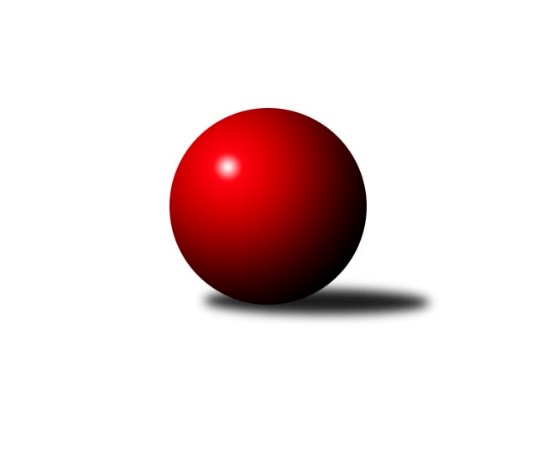 Č.11Ročník 2019/2020	28.4.2024 Východočeská soutěž skupina C 2019/2020Statistika 11. kolaTabulka družstev:		družstvo	záp	výh	rem	proh	skore	sety	průměr	body	plné	dorážka	chyby	1.	TJ Tesla Pardubice B	9	8	0	1	84 : 24 	(37.5 : 20.5)	1669	16	1156	513	27.4	2.	TJ Jiskra Hylváty C	10	7	0	3	82 : 38 	(46.0 : 26.0)	1641	14	1151	489	32.3	3.	KK Vysoké Mýto C	10	6	0	4	66 : 54 	(39.5 : 34.5)	1549	12	1099	451	35.9	4.	KK Svitavy C	9	5	0	4	51 : 57 	(30.0 : 42.0)	1561	10	1091	470	38.3	5.	SK Rybník B	10	4	2	4	55 : 65 	(31.0 : 33.0)	1534	10	1096	438	44	6.	TJ Tesla Pardubice D	8	4	0	4	48 : 48 	(30.5 : 31.5)	1594	8	1142	452	36.6	7.	KK Svitavy D	10	3	0	7	46 : 74 	(32.5 : 39.5)	1579	6	1117	462	41.7	8.	TJ Tesla Pardubice C	10	2	1	7	46 : 74 	(32.0 : 38.0)	1508	5	1080	428	37.9	9.	TJ Jiskra Hylváty B	10	2	1	7	38 : 82 	(33.0 : 47.0)	1527	5	1092	436	42.3Tabulka doma:		družstvo	záp	výh	rem	proh	skore	sety	průměr	body	maximum	minimum	1.	TJ Jiskra Hylváty C	5	4	0	1	48 : 12 	(28.0 : 12.0)	1674	8	1708	1615	2.	TJ Tesla Pardubice B	4	4	0	0	38 : 10 	(15.0 : 9.0)	1656	8	1691	1618	3.	KK Vysoké Mýto C	5	4	0	1	44 : 16 	(28.0 : 12.0)	1641	8	1712	1550	4.	TJ Tesla Pardubice D	5	3	0	2	36 : 24 	(20.5 : 17.5)	1639	6	1711	1586	5.	KK Svitavy D	5	3	0	2	36 : 24 	(20.5 : 13.5)	1633	6	1732	1583	6.	SK Rybník B	5	2	2	1	33 : 27 	(17.0 : 13.0)	1467	6	1500	1431	7.	KK Svitavy C	4	2	0	2	20 : 28 	(12.5 : 19.5)	1593	4	1672	1513	8.	TJ Tesla Pardubice C	5	1	0	4	22 : 38 	(15.0 : 19.0)	1588	2	1612	1563	9.	TJ Jiskra Hylváty B	5	1	0	4	16 : 44 	(18.0 : 22.0)	1539	2	1612	1442Tabulka venku:		družstvo	záp	výh	rem	proh	skore	sety	průměr	body	maximum	minimum	1.	TJ Tesla Pardubice B	5	4	0	1	46 : 14 	(22.5 : 11.5)	1672	8	1748	1594	2.	TJ Jiskra Hylváty C	5	3	0	2	34 : 26 	(18.0 : 14.0)	1630	6	1658	1606	3.	KK Svitavy C	5	3	0	2	31 : 29 	(17.5 : 22.5)	1566	6	1696	1411	4.	SK Rybník B	5	2	0	3	22 : 38 	(14.0 : 20.0)	1557	4	1634	1428	5.	KK Vysoké Mýto C	5	2	0	3	22 : 38 	(11.5 : 22.5)	1519	4	1617	1429	6.	TJ Tesla Pardubice C	5	1	1	3	24 : 36 	(17.0 : 19.0)	1517	3	1631	1437	7.	TJ Jiskra Hylváty B	5	1	1	3	22 : 38 	(15.0 : 25.0)	1549	3	1642	1430	8.	TJ Tesla Pardubice D	3	1	0	2	12 : 24 	(10.0 : 14.0)	1589	2	1664	1552	9.	KK Svitavy D	5	0	0	5	10 : 50 	(12.0 : 26.0)	1552	0	1630	1485Tabulka podzimní části:		družstvo	záp	výh	rem	proh	skore	sety	průměr	body	doma	venku	1.	TJ Tesla Pardubice B	9	8	0	1	84 : 24 	(37.5 : 20.5)	1669	16 	4 	0 	0 	4 	0 	1	2.	TJ Jiskra Hylváty C	10	7	0	3	82 : 38 	(46.0 : 26.0)	1641	14 	4 	0 	1 	3 	0 	2	3.	KK Vysoké Mýto C	10	6	0	4	66 : 54 	(39.5 : 34.5)	1549	12 	4 	0 	1 	2 	0 	3	4.	KK Svitavy C	9	5	0	4	51 : 57 	(30.0 : 42.0)	1561	10 	2 	0 	2 	3 	0 	2	5.	SK Rybník B	10	4	2	4	55 : 65 	(31.0 : 33.0)	1534	10 	2 	2 	1 	2 	0 	3	6.	TJ Tesla Pardubice D	8	4	0	4	48 : 48 	(30.5 : 31.5)	1594	8 	3 	0 	2 	1 	0 	2	7.	KK Svitavy D	10	3	0	7	46 : 74 	(32.5 : 39.5)	1579	6 	3 	0 	2 	0 	0 	5	8.	TJ Tesla Pardubice C	10	2	1	7	46 : 74 	(32.0 : 38.0)	1508	5 	1 	0 	4 	1 	1 	3	9.	TJ Jiskra Hylváty B	10	2	1	7	38 : 82 	(33.0 : 47.0)	1527	5 	1 	0 	4 	1 	1 	3Tabulka jarní části:		družstvo	záp	výh	rem	proh	skore	sety	průměr	body	doma	venku	1.	KK Svitavy C	0	0	0	0	0 : 0 	(0.0 : 0.0)	0	0 	0 	0 	0 	0 	0 	0 	2.	TJ Jiskra Hylváty C	0	0	0	0	0 : 0 	(0.0 : 0.0)	0	0 	0 	0 	0 	0 	0 	0 	3.	KK Svitavy D	0	0	0	0	0 : 0 	(0.0 : 0.0)	0	0 	0 	0 	0 	0 	0 	0 	4.	TJ Jiskra Hylváty B	0	0	0	0	0 : 0 	(0.0 : 0.0)	0	0 	0 	0 	0 	0 	0 	0 	5.	SK Rybník B	0	0	0	0	0 : 0 	(0.0 : 0.0)	0	0 	0 	0 	0 	0 	0 	0 	6.	TJ Tesla Pardubice C	0	0	0	0	0 : 0 	(0.0 : 0.0)	0	0 	0 	0 	0 	0 	0 	0 	7.	TJ Tesla Pardubice D	0	0	0	0	0 : 0 	(0.0 : 0.0)	0	0 	0 	0 	0 	0 	0 	0 	8.	KK Vysoké Mýto C	0	0	0	0	0 : 0 	(0.0 : 0.0)	0	0 	0 	0 	0 	0 	0 	0 	9.	TJ Tesla Pardubice B	0	0	0	0	0 : 0 	(0.0 : 0.0)	0	0 	0 	0 	0 	0 	0 	0 Zisk bodů pro družstvo:		jméno hráče	družstvo	body	zápasy	v %	dílčí body	sety	v %	1.	Jan Vencl 	TJ Jiskra Hylváty C 	18	/	9	(100%)		/		(%)	2.	Milan Novák 	TJ Tesla Pardubice B 	16	/	8	(100%)		/		(%)	3.	Ladislav Zemánek 	TJ Tesla Pardubice B 	16	/	9	(89%)		/		(%)	4.	Matěj Mach 	TJ Jiskra Hylváty C 	12	/	8	(75%)		/		(%)	5.	Monika Wajsarová 	TJ Jiskra Hylváty C 	12	/	8	(75%)		/		(%)	6.	Pavel Doležal 	KK Vysoké Mýto C 	12	/	10	(60%)		/		(%)	7.	Jaroslav Kaplan 	TJ Jiskra Hylváty B 	11	/	10	(55%)		/		(%)	8.	Zdeněk Číž 	SK Rybník B 	10	/	5	(100%)		/		(%)	9.	Jana Bulisová 	TJ Tesla Pardubice B 	10	/	8	(63%)		/		(%)	10.	Dalimil Jetmar 	TJ Jiskra Hylváty B 	10	/	8	(63%)		/		(%)	11.	Miroslav Zeman 	KK Svitavy D 	10	/	8	(63%)		/		(%)	12.	Martin Kučera 	KK Svitavy D 	10	/	10	(50%)		/		(%)	13.	Ivana Plchová 	KK Svitavy C 	9	/	8	(56%)		/		(%)	14.	Ivana Brabcová 	TJ Tesla Pardubice D 	8	/	6	(67%)		/		(%)	15.	Marie Drábková 	TJ Tesla Pardubice D 	8	/	7	(57%)		/		(%)	16.	Jakub Hemerka 	KK Vysoké Mýto C 	8	/	7	(57%)		/		(%)	17.	Jiří Turek 	TJ Tesla Pardubice D 	8	/	8	(50%)		/		(%)	18.	Patricie Hubáčková 	TJ Tesla Pardubice C 	8	/	8	(50%)		/		(%)	19.	Jaroslav Polanský 	KK Vysoké Mýto C 	8	/	9	(44%)		/		(%)	20.	Petr Leinweber 	KK Svitavy C 	8	/	9	(44%)		/		(%)	21.	Lubomír Bačovský 	KK Svitavy D 	8	/	9	(44%)		/		(%)	22.	Tomáš Herrman 	SK Rybník B 	6	/	3	(100%)		/		(%)	23.	Petr John 	TJ Jiskra Hylváty C 	6	/	4	(75%)		/		(%)	24.	Josef Ledajaks 	KK Vysoké Mýto C 	6	/	5	(60%)		/		(%)	25.	Oldřich Hubáček 	TJ Tesla Pardubice C 	6	/	6	(50%)		/		(%)	26.	Petra Stránská 	TJ Tesla Pardubice C 	6	/	6	(50%)		/		(%)	27.	Martina Nováková 	TJ Tesla Pardubice B 	6	/	6	(50%)		/		(%)	28.	Martin Bryška 	TJ Jiskra Hylváty B 	6	/	8	(38%)		/		(%)	29.	Iva Jetmarová 	KK Svitavy C 	6	/	9	(33%)		/		(%)	30.	Lukáš Doubek 	TJ Tesla Pardubice C 	6	/	9	(33%)		/		(%)	31.	Jan Herrman 	SK Rybník B 	5	/	4	(63%)		/		(%)	32.	Matěj Drábek 	TJ Tesla Pardubice D 	4	/	3	(67%)		/		(%)	33.	Lukáš Hubáček 	TJ Tesla Pardubice C 	4	/	4	(50%)		/		(%)	34.	Michal Jasanský 	KK Vysoké Mýto C 	4	/	4	(50%)		/		(%)	35.	Pavel Renza 	SK Rybník B 	4	/	5	(40%)		/		(%)	36.	Jiří Zvejška 	KK Vysoké Mýto C 	4	/	5	(40%)		/		(%)	37.	Kateřina Bezdíčková 	SK Rybník B 	4	/	5	(40%)		/		(%)	38.	Michal Vondrouš 	TJ Jiskra Hylváty C 	4	/	5	(40%)		/		(%)	39.	Miloslav Vaněk 	TJ Tesla Pardubice B 	4	/	5	(40%)		/		(%)	40.	Jiří Brabec 	TJ Tesla Pardubice D 	3	/	5	(30%)		/		(%)	41.	Pavel Strnad 	TJ Jiskra Hylváty B 	3	/	9	(17%)		/		(%)	42.	Pavel Sýkora 	KK Svitavy D 	2	/	1	(100%)		/		(%)	43.	Jakub Stejskal 	TJ Jiskra Hylváty C 	2	/	2	(50%)		/		(%)	44.	Adam Krátký 	KK Svitavy C 	2	/	2	(50%)		/		(%)	45.	Miroslav Klusák 	KK Svitavy C 	2	/	3	(33%)		/		(%)	46.	Marek Crlík 	TJ Tesla Pardubice C 	2	/	6	(17%)		/		(%)	47.	Jiří Šafář 	SK Rybník B 	2	/	6	(17%)		/		(%)	48.	Milan Pustaj 	SK Rybník B 	2	/	6	(17%)		/		(%)	49.	Ladislav Češka 	KK Svitavy D 	2	/	7	(14%)		/		(%)	50.	Hana Krumlová 	TJ Tesla Pardubice D 	1	/	3	(17%)		/		(%)	51.	Kryštof Vavřín 	TJ Jiskra Hylváty B 	0	/	1	(0%)		/		(%)	52.	Jan Vostrčil 	TJ Jiskra Hylváty B 	0	/	2	(0%)		/		(%)	53.	Stanislav Rücker 	TJ Jiskra Hylváty B 	0	/	2	(0%)		/		(%)	54.	Luboš Háva 	KK Svitavy D 	0	/	2	(0%)		/		(%)	55.	Jaromír Svojanovský 	KK Svitavy C 	0	/	3	(0%)		/		(%)	56.	Jan Hodr 	TJ Jiskra Hylváty C 	0	/	4	(0%)		/		(%)Průměry na kuželnách:		kuželna	průměr	plné	dorážka	chyby	výkon na hráče	1.	Pardubice, 1-2	1618	1138	480	33.3	(404.7)	2.	Svitavy, 1-2	1610	1143	467	42.5	(402.7)	3.	Vysoké Mýto, 1-2	1592	1121	470	35.3	(398.1)	4.	Hylváty, 1-2	1587	1111	476	37.0	(396.8)	5.	TJ Sokol Rybník, 1-2	1465	1050	415	42.0	(366.3)	6.	- volno -, 1-4	0	0	0	0.0	(0.0)Nejlepší výkony na kuželnách:Pardubice, 1-2TJ Tesla Pardubice D	1711	5. kolo	Marie Drábková 	TJ Tesla Pardubice D	451	5. koloKK Svitavy C	1696	7. kolo	Jiří Turek 	TJ Tesla Pardubice D	449	10. koloTJ Tesla Pardubice B	1691	8. kolo	Miroslav Klusák 	KK Svitavy C	446	7. koloTJ Tesla Pardubice B	1676	6. kolo	Milan Novák 	TJ Tesla Pardubice B	442	8. koloTJ Tesla Pardubice B	1674	5. kolo	Jana Bulisová 	TJ Tesla Pardubice B	441	5. koloTJ Tesla Pardubice D	1664	6. kolo	Marie Drábková 	TJ Tesla Pardubice D	441	9. koloTJ Jiskra Hylváty C	1653	9. kolo	Petr Leinweber 	KK Svitavy C	439	7. koloTJ Tesla Pardubice D	1643	10. kolo	Miroslav Zeman 	KK Svitavy D	438	8. koloTJ Tesla Pardubice D	1641	7. kolo	Jakub Stejskal 	TJ Jiskra Hylváty C	438	9. koloTJ Tesla Pardubice B	1639	4. kolo	Ladislav Zemánek 	TJ Tesla Pardubice B	437	5. koloSvitavy, 1-2KK Svitavy D	1732	7. kolo	Petr Leinweber 	KK Svitavy C	469	1. koloTJ Tesla Pardubice B	1726	3. kolo	Jan Vencl 	TJ Jiskra Hylváty C	459	6. koloKK Svitavy C	1672	1. kolo	Miroslav Zeman 	KK Svitavy D	456	7. koloTJ Jiskra Hylváty C	1658	6. kolo	Ivana Brabcová 	TJ Tesla Pardubice D	448	8. koloTJ Tesla Pardubice D	1655	8. kolo	Martin Kučera 	KK Svitavy D	447	10. koloKK Svitavy D	1636	4. kolo	Iva Jetmarová 	KK Svitavy C	447	6. koloSK Rybník B	1634	9. kolo	Monika Wajsarová 	TJ Jiskra Hylváty C	446	6. koloKK Svitavy C	1634	6. kolo	Ladislav Zemánek 	TJ Tesla Pardubice B	446	3. koloKK Svitavy C	1622	10. kolo	Zdeněk Číž 	SK Rybník B	445	9. koloKK Svitavy D	1614	2. kolo	Jiří Brabec 	TJ Tesla Pardubice D	441	8. koloVysoké Mýto, 1-2KK Vysoké Mýto C	1712	7. kolo	Josef Ledajaks 	KK Vysoké Mýto C	488	7. koloKK Vysoké Mýto C	1709	9. kolo	Pavel Doležal 	KK Vysoké Mýto C	482	9. koloTJ Jiskra Hylváty C	1628	10. kolo	Monika Wajsarová 	TJ Jiskra Hylváty C	468	10. koloKK Vysoké Mýto C	1621	5. kolo	Pavel Doležal 	KK Vysoké Mýto C	458	7. koloTJ Tesla Pardubice B	1619	7. kolo	Pavel Doležal 	KK Vysoké Mýto C	439	2. koloKK Vysoké Mýto C	1612	2. kolo	Josef Ledajaks 	KK Vysoké Mýto C	439	9. koloKK Vysoké Mýto C	1550	10. kolo	Pavel Doležal 	KK Vysoké Mýto C	437	5. koloKK Svitavy C	1549	9. kolo	Milan Novák 	TJ Tesla Pardubice B	429	7. koloKK Svitavy D	1485	5. kolo	Jaroslav Polanský 	KK Vysoké Mýto C	427	5. koloTJ Tesla Pardubice C	1437	2. kolo	Jaroslav Polanský 	KK Vysoké Mýto C	427	2. koloHylváty, 1-2TJ Tesla Pardubice B	1748	9. kolo	Milan Novák 	TJ Tesla Pardubice B	457	9. koloTJ Jiskra Hylváty C	1708	1. kolo	Jan Vencl 	TJ Jiskra Hylváty C	455	1. koloTJ Jiskra Hylváty C	1705	11. kolo	Jan Vencl 	TJ Jiskra Hylváty C	454	3. koloTJ Jiskra Hylváty C	1699	5. kolo	Jan Vencl 	TJ Jiskra Hylváty C	451	11. koloTJ Jiskra Hylváty C	1643	8. kolo	Petr John 	TJ Jiskra Hylváty C	446	5. koloTJ Jiskra Hylváty B	1642	3. kolo	Jan Vencl 	TJ Jiskra Hylváty C	443	5. koloTJ Jiskra Hylváty C	1615	3. kolo	Petr John 	TJ Jiskra Hylváty C	441	8. koloTJ Jiskra Hylváty B	1612	9. kolo	Monika Wajsarová 	TJ Jiskra Hylváty C	440	8. koloKK Svitavy D	1611	11. kolo	Matěj Mach 	TJ Jiskra Hylváty C	439	5. koloTJ Jiskra Hylváty B	1587	6. kolo	Martin Bryška 	TJ Jiskra Hylváty B	439	3. koloTJ Sokol Rybník, 1-2TJ Tesla Pardubice B	1594	11. kolo	Zdeněk Číž 	SK Rybník B	437	11. koloSK Rybník B	1500	4. kolo	Milan Novák 	TJ Tesla Pardubice B	431	11. koloSK Rybník B	1478	11. kolo	Oldřich Hubáček 	TJ Tesla Pardubice C	411	6. koloSK Rybník B	1470	8. kolo	Kateřina Bezdíčková 	SK Rybník B	410	4. koloSK Rybník B	1457	1. kolo	Tomáš Herrman 	SK Rybník B	405	8. koloTJ Tesla Pardubice C	1453	6. kolo	Jiří Šafář 	SK Rybník B	397	11. koloSK Rybník B	1431	6. kolo	Martina Nováková 	TJ Tesla Pardubice B	395	11. koloTJ Jiskra Hylváty B	1430	1. kolo	Zdeněk Číž 	SK Rybník B	393	8. koloKK Vysoké Mýto C	1429	8. kolo	Josef Ledajaks 	KK Vysoké Mýto C	392	8. koloKK Svitavy C	1411	4. kolo	Ladislav Zemánek 	TJ Tesla Pardubice B	390	11. kolo- volno -, 1-4Četnost výsledků:	9.0 : 3.0	1x	8.0 : 4.0	6x	6.0 : 6.0	2x	4.0 : 8.0	10x	2.0 : 10.0	6x	12.0 : 0.0	3x	10.0 : 2.0	14x	0.0 : 12.0	2x